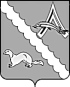 АДМИНИСТРАЦИЯ АЛЕКСАНДРОВСКОГО РАЙОНАТОМСКОЙ ОБЛАСТИПОСТАНОВЛЕНИЕОб отмене режима функционирования «повышенная готовность» для органов управления сил и средств муниципального звена Александровского района территориальной подсистемы единой государственной системы предупреждения и ликвидации чрезвычайных ситуаций Томской области на территории  муниципального образования «Александровский район»В связи со стабилизацией обстановки с ландшафтными (природными) пожарами, лесопожарной обстановки на территории Александровского района, установлением по погодным условиям (I класса пожарной опасности), в соответствии с пунктом 26 Положения о единой государственной системе предупреждения и ликвидации чрезвычайных ситуаций, утвержденного постановлением Правительства Российской Федерации от 30.12.2003 № 794ПОСТАНОВЛЯЮ:1. Отменить режим функционирования «повышенная готовность» для органов управления сил и средств территориальной подсистемы единой государственной системы предупреждения и ликвидации чрезвычайных ситуаций на территории Александровского района Томской области, введенный постановлением Администрации Александровского района Томской области от 05.06.2023 № 646 «О введении режима функционирования «повышенная готовность» для органов управления сил и средств муниципального  звена   Александровского района территориальной подсистемы единой государственной системы предупреждения и ликвидации чрезвычайных ситуаций Томской области на территории  муниципального образования «Александровский район»2. Признать утратившим силу постановление Администрации Александровского района Томской области от 05.06.2023 № 646 «О введении режима функционирования «повышенная готовность» для органов управления сил и средств муниципального звена   Александровского района территориальной подсистемы единой государственной системы предупреждения и ликвидации чрезвычайных ситуаций Томской области на территории муниципального образования «Александровский район»3. Разместить настоящее постановление на официальном сайте органов местного самоуправления Александровского района Томской области (http://www.alsadm.ru/)4. Настоящее постановление вступает в силу с 27.06.2023 года.5. Контроль за исполнением настоящего постановления возложить на первого заместителя Главы Александровского района-начальника Отдела общественной безопасности и контролю за строительством Панова С.Ф.Глава Александровского района                                                                         Мумбер В.П.Федонина В.Б.2-55-65Рассылка: Главам сельских поселений-6; ГО и ЧС-2; 34 ПСЧ  4 ПСО ФПС ГПС ГУ МЧС России по Томской области-1;ОП «Александровское» МО МВД РФ «Стрежевой» УМВД России по ТО-1.27.06.2023№ 734  с. Александровскоес. Александровское